Open Lithuanian triathlon sprint championshipBaltic cup 2019Kupiškis, 2019 08 03Goals and objectives Increase popularity of triathlon sport in Lithuania.Find out the best athletes.The Organizers:Lithuanian Triathlon Federation, TSK “Darna”.Chief Organiser - DainiusKopūstas, phone number: +37067859069, email.: dainius.kopustas@gmail.com.Race Referee - Vaidas Juodzevičius, phone number: +37060049519. email.:vaidas.juodzevicius@gmail.comTime and place:Triathlon races will take place in Kupiškis 2019August 03. Coordinates: 55.849835, 24.975422Registration:Pre-registration until: 26thJuly, 23:59:59. Address:https://dbsportas.lt/lt/varz/2019103Additional registration and number,„timing chip“pick up at the race day (August 03)from 8:00at the race place (nearKupiškispond).8.00-9.45 Aquathlon9.00-10.30 EW, EM, V1M, V1M, V2W, V2M.9.30-11.45 DW, DM, IW, IM, JW, JM, V3W, V3M, V4W, V4M.9.30–11.45 Relay “IŠBANDYK TRIATLONĄ KOMANDOJE”.10.00 - 13.00 AW, AM, BW, BM, CW, CM, MW, MM.11.00-13.00 SPRINT relay.Race Schedule: Saturday 2019 08 03I distance. Start 10:15. Aquathlon.200 m swim (1 lap) – 1 km run (1 lap)II distance. Start 11:00. Open Lithuanian triathlon sprint championship, Baltic cup 2019.750 m swim (1 lap) - 20 km bike (4 laps) - 5 km run (4 laps)III distance. Start 13:00 val. Open Lithuanian triathlon sprint championship, Baltic cup 2019. 400 m swim (1 lap) - 10 km bike (2 laps)-2,5km run (2 laps)IV distance.Start 13:15. Mixed relay “Išbandyktriatlonąkomandoje”. 200 m swim (1 lap) - 10 km bike (2 laps) - 2,5 km run (2 laps)V distance. Start 15:00. Open Lithuanian triathlon sprint championship, Baltic cup 2019.200 m swim (1 lap) - 5 km bike (1 lap) - 1 km run (1 lap)15:45 val. Mixed relay “Išbandyktriatlonąkomandoje” awards.VI distance. Start 16:30.Super Sprint Team Relay.200 m swim(1 lap) - 5 km bike (1 lap) – 1 km run (1 lap) x 3 laps.The team consists of three persons irrespective of age and gender.Each team member must complete a full triathlon sprint distance.The athlete passes to the next member of the team only after the last lap. After that athlete stops by the team member (who is preparing for the swimming) and transmits the electronic time counting sensor.The last member of the team completes the distance in the finish.17:40 val. Aquathlon, Open Lithuanian triathlon sprint championship, Baltic cup 2019 awards.Transit zone near Kupiškis pond. Opening and closing time:Note: Because of the race there will be road blocks, please come to the race earlier.Competition rules:Know, understand and follow the ITU Competition RulesAthletes can swim with the current swimming competitions authorized swimwear suits for men and women;Athletes must swim with organizers provided swim cap.Forbidden to wear compression stockings (Penalty – disqualification).  The helmet must be securely fastened and fit properly at all times when the athlete is in possession of the bike;Athletes can ride with road bikes, MTB bikes, but handlebars must comply with ITU rules. Draft legal events: It is forbidden to draft off a different gender athlete; It is forbidden to draft off a motorbike or vehicle.Failing to follow the prescribed course / not finishing described race course will result to disqualification.  Outside assistant is not allowed;Everybody who wants can start in Elite group, but they will lose the right to their age group awards.Removing helmet before mounting bike, mounting bike before mount line, and not dismounting before dismount line, outside assistant will cost – 10 seconds penalty.   Drafting injuring: sound of a whistle, TO shows a blue card, spells the athlete's number and phrase “Drafting penalty, you have to stop at the next penalty box”. The Technical Official has to ensure the athlete received the penalty notification. Penalty 1 minute. Lapped athletes can’t draft from the athletes who past them.After finishing race it is mandatory to return timing chip devise. For athletes in distance II, hydro costumes are forbidden at temperatures above 20 ° C. For other distances, hydro costumes are forbidden at temperatures above 22 ° C.Entry fee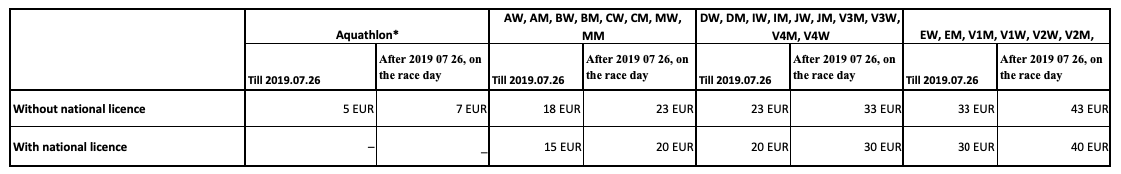 For athletes who have not submitted their country license on the day of the competition, a one-time license fee of 3 EUR.Entry fee payment details:LietuvostriatlonofederacijaŽemaitės g. 6, VilniusA/s LT827300010134192454SWIFT HABALT22, Swedbank, ABPlease write details in purpose of payment: Name, surname, your start, age group.Rewards: First and third starts races winners will be rewarded with: medals, diploma and prizes. Equipment:All costs related to athletes participation in race must be financed by organization who sending athletes to the race.Swim, Bike, Run courses details: Swim conduct: Expecting water temperature should be 180 – 240 C.Bike course loop width 3 – 4 m., surface– asphalt. Run course loop:  asphalt, grass, gravel.Date of birthAge group2003 and youngerW15A girls, M15A boys1999 – 2003W16A girls, M16A boys1998 and olderW20A women, M20A menDate of birthAge groupElite (1980-1999)EW women, EM men1970-1979V1W women, V1M men1960 - 1969V2W women, V2M menDate of birthAge group2004-2005DW girls, DM boys2002-2003IW girls, IM boys2000 - 2001JW girls, JM boys1950- 1959V3W women, V3M men1949 and olderV4W women, V4M menDate of birthAge group2010 and youngerAW girls, AM boys2008 – 2009BW girls, BM boys2006 – 2007CW girls, CM boysMėgėjai (Amateurs)MW women, MM menTransit opensTransit closesI Distance.9.0010.00II Distance.10.0010.50III Distance.12.0012.50IV Distance.12.0012.50V Distance.14.0014.50VI Distance.15.4516.20